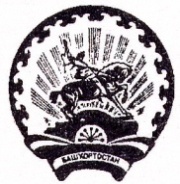            БАШКОРТОСТАН РЕСПУБЛИКАҺЫ  	                             СОВЕТ СЕЛЬСКОГО ПОСЕЛЕНИЯ   ДОНСКОЙ                 БӘЛӘБӘЙ  РАЙОНЫ МУНИЦИПАЛЬ                              СЕЛЬСОВЕТ МУНИЦИПАЛЬНОГО  РАЙОНА            РАЙОНЫНЫҢ ДОН АУЫЛ                		               БЕЛЕБЕЕВСКИЙ   РАЙОН           СОВЕТЫ АУЫЛ БИЛӘМӘҺЕ СОВЕТЫ		 РЕСПУБЛИКИ  БАШКОРТОСТАН               	        ΚАРАР			   № 266                            РЕШЕНИЕ30  октябрь 2018 й.                 д. Пахарь                    30 октября 2018 г.Об утверждении дополнительного соглашения к соглашению от 22 декабря 2018 года между органами местного самоуправления муниципального района Белебеевский район Республики Башкортостан и сельского поселения Донской сельсовет муниципального района Белебеевский район Республики Башкортостан о передаче органам местного самоуправления муниципального района Белебеевский район Республики Башкортостан осуществления части полномочий органов местного самоуправления сельского поселения Донской сельсовет муниципального района Белебеевский район Республики Башкортостан 	В соответствии с частью 4 статьи 15 Федерального закона «Об общих принципах организации местного самоуправления в Российской Федерации» Совет муниципального района Белебеевский район Республики Башкортостан  р е ш и л : 	1. Утвердить дополнительное соглашение к соглашению  от 22 декабря 2017 года между органами местного самоуправления муниципального района Белебеевский район Республики Башкортостан и сельского поселения Донской сельсовет муниципального района Белебеевский район Республики Башкортостан о передаче органам местного самоуправления муниципального района Белебеевский район Республики Башкортостан осуществления части полномочий органов местного самоуправления сельского поселения Донской сельсовет муниципального района Белебеевский район Республики Башкортостан (прилагается).Председатель Совета                                                                    И.И. СултановДополнительное соглашение  к соглашению  от 22 декабря 2017 года о передаче муниципальному району Белебеевский район Республики Башкортостан осуществления части полномочий сельского поселения Донской сельсовет муниципального района Белебеевский район Республики Башкортостан (по пенсиям)Совет сельского поселения Донской сельсовет муниципального района Белебеевский район Республики Башкортостан, в лице председателя Совета сельского поселения Донской сельсовет муниципального района Белебеевский район Республики Башкортостан Султанова Изгата Ильясовича,  действующего на основании Устава, с одной стороны, и Совет муниципального района Белебеевский район Республики Башкортостан,  в лице председателя Совета Петрова Василия Николаевича, действующего на основании Устава, с другой стороны, вместе именуемые «Стороны», руководствуясь частью 4 статьи 15 Федерального закона  от 06.10.2003 № 131-ФЗ «Об общих принципах организации местного самоуправления в Российской Федерации», заключили настоящее дополнительное соглашение о нижеследующем:1. В статье 2 соглашения между органами местного самоуправления муниципального района Белебеевский район Республики Башкортостан и сельского поселения Донской сельсовет муниципального района Белебеевский район Республики Башкортостан о передаче муниципальному району Белебеевский район Республики Башкортостан осуществления части полномочия  сельского поселения Донской сельсовет муниципального района Белебеевский район Республики Башкортостан  (по пенсиям) «Права и обязанности  Стороны 1» цифры 63900,00 рублей (Шестьдесят три тысячи девятьсот) рублей заменить цифрами 68341,48 (Шестьдесят восемь тысяч триста сорок один рубль 48 копеек).       2 .Настоящее дополнительное соглашение вступает в силу с момента его подписания и утверждения его условий решениями Совета сельского поселения Донской сельсовет и Совета муниципального района Белебеевский район Республики Башкортостан и становится неотъемлемой частью Соглашения.     3. В остальном стороны руководствуются положениями Соглашения от 22 декабря 2017, условия которого остаются без изменений и сохраняют свою юридическую силу.     4. Настоящее дополнительное соглашение составлено в 2 экземплярах, по одному для каждой стороны, имеющих одинаковую юридическую силу.Реквизиты сторон:Совет сельского поселения Донской сельсовет муниципального района Белебеевский район Республики Башкортостан452038, Белебеевский район, д. Пахарь, ул. Комсомольская , 17УФК по Республике Башкортостан (Администрация сельского поселения Донской сельсовет муниципального района Белебеевский район Республики Башкортостан л/с 02706855030Расчетный счет 40204810900000001094              Отделение-НБ Республика Башкортостан  г.Уфа                                                               БИК 048073001КПП 025501001ИНН 0209000838 Председатель Совета сельского поселения Донской сельсовет муниципального района  Белебеевский район    Республики Башкортостан_________Султанов Изгат Ильясович       «        »                            2018 г.                                             М.П.                                                                                                                                                                                                                             Совет муниципального района    Белебеевский район   Республики Башкортостан  452000 РБ, г. Белебей,ул.Красная,116    УФК по Республике Башкортостан  (Администрация муниципального района  Белебеевский район Республики      Башкортостан          л/с 02706822450) Расчетный счет 402048100000000001091                                                                                                                                     Отделение-НБ Республика Башкортостан г.Уфа БИК 048073001 КПП 025501001 ИНН 0255012676 Председатель Совета муниципального района  Белебеевский район Республики Башкортостан  __________Петров Василий Николаевич___________________________2018 г.                                                   М.П.                                                                                                                                                                                                                             